Участники Акции с дистанционным участием «Добрые слова моему городу».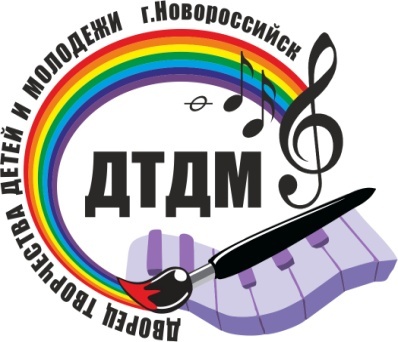 №Фамилия,имяучастникаОбъединение ДТДМ.Ссылка.Титул1.Колька Владислав1.Класс Фортепианоhttps://www.instagram.com/tv/CFCOqmlJjbG/?utm_source=ig_web_copy_linkПобедитель.2.Ананьина АлисаАрнольд ВикторияБровко ВикторияДовгаль МихаилЖигалова Елизавета         Злобин ПлатонМанько ДанилаСоколова КаролинаТкаченко НадеждаМакарова ВикторияРаннее музыкальное развитие.Группа «Веселые нотки».https://www.instagram.com/tv/CFCNlFVJGGU/?utm_source=ig_web_copy_linkПобедители.3.    Семиволос Алиса    Дударь Владислав     Пинчук Евгения  Панамарева ПолинаСтудия детской анимации «Калейдоскоп»https://www.instagram.com/tv/CFCR58Fqzdr/?utm_source=ig_web_copy_linkПобедители.